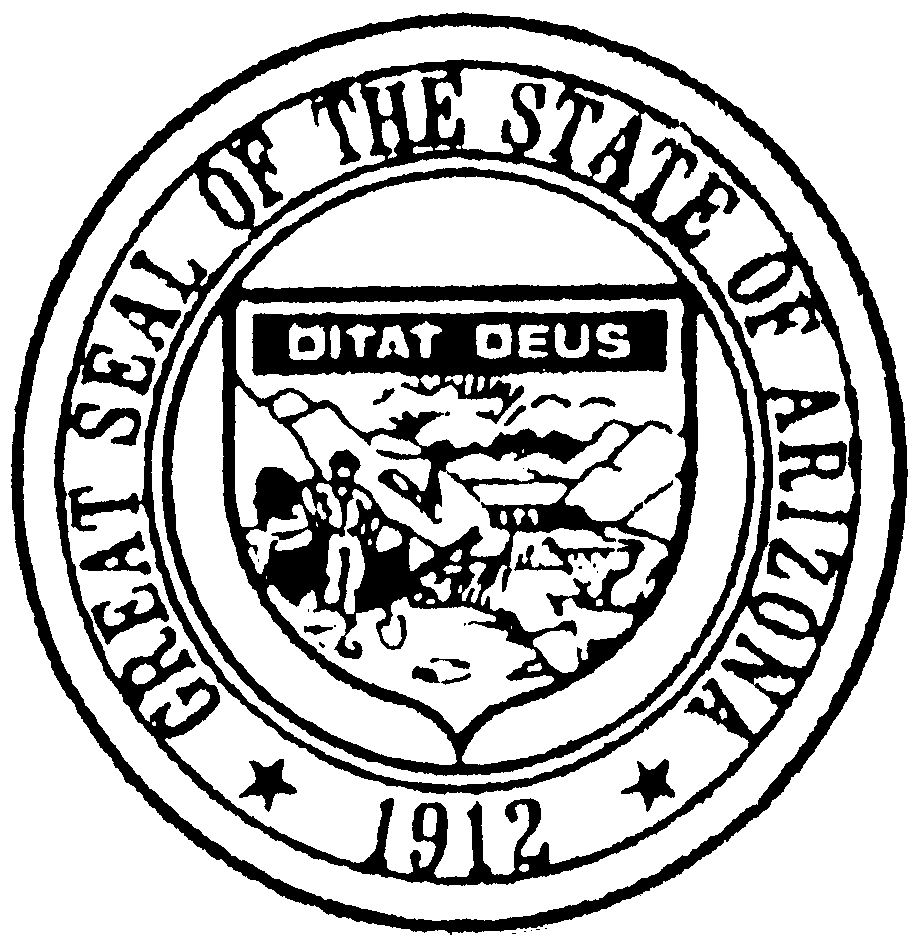 ARIZONA BOARD OF ATHLETIC TRAINING1740 West Adams Street, Suite 3407Phoenix, Arizona 85007(602) 589-6337www.at.az.govat.info@otboard.az.govREGULAR SESSION MEETING MINUTESSeptember 10, 2018Board Members Present: 	Eric Freas, ATC – Chair (at 9:48 a.m.)Bart Peterson, ATC – Vice-Chair Chuck Baughman, ATC – Athletic Trainer Member		Jennifer Fadeley – Public Member		Cheryl Ingram – Public MemberBoard Members Absent: 			None		Staff Present:					Karen Whiteford – Executive DirectorLegal Staff Present:				Frankie Shinn-Eckberg – Assistant Attorney GeneralLocation:					1740 West Adams Street, Conference Room 1024						Phoenix, Arizona 85007CALL TO ORDER – 9:37 a.m.; Mr. Peterson called the meeting to order at 9:37 a.m. ROLL CALL The following Board members were present via WebEx: Charles Baughman, Bart Peterson, Jennifer Fadeley, and Cheryl Ingram.DECLARATION OF CONFLICTS OF INTERESTThere were no reported conflicts of interest.CONSENT AGENDA:  DISCUSS, AMEND AND APPROVAL OF MINUTESRegular Session Meeting Minutes of August 6, 2018.Mr. Baughman moved the Board approve the regular session meeting minutes of August 6, 2018, as submitted. Ms. Fadeley seconded the motion.  The motion passed by roll call vote.REVIEW FUTURE BOARD MEETING SCHEDULEOctober 1, 2018 – In-PersonNovember 5, 2018 – Webex December 3, 2018 – Webex Ms. Ingram stated she cannot attend the October 1 meeting.  No other conflicts were reported.REVIEW, DISCUSSION, AND POSSIBLE ACTION - COMPLAINTS, HEARINGS, INVESTIGATIONS AND COMPLIANCEInitial Review, Discussion, and Possible Action On Complaint NoneStatus of Compliance with Board Order/Approval of Board Ordered CEMs. Whiteford stated that, in the future, this agenda item will only appear if there has been a violation of a Board order or if a continuing education course needs to be approved.Mr. Freas joined the meeting at 9:48 a.m.CONSENT AGENDA:  REVIEW, CONSIDERATION, AND POSSIBLE ACTION ON APPLICATIONS FOR LICENSUREMr. Baughman moved the Board approve the 19 initial applications and 78 renewal applications from the consent agenda.  Mr. Peterson seconded the motion.  The motion passed by roll call vote.Initial Applications (19)Renewal Applications (78)REVIEW, CONSIDERATION, AND POSSIBLE ACTION ON APPLICATIONS FOR LICENSUREInitial Applications – Board Review Kyrah Holland – DisclosureMr. Baughman moved the Board approve Ms. Holland’s application for licensure.  Ms. Ingram seconded the motion.  The motion passed by roll call vote.Madison Vomacka – Disclosure Mr. Baughman moved the Board approve Ms. Vomacka’s application for licensure.  Ms. Ingram seconded the motion.  The motion passed by roll call vote.Renewal Applications – Board Review Elizabeth Rhodes – Disclosure Mr. Baughman moved the Board approve Ms. Rhode’s renewal application.  Mr. Peterson  seconded the motion.  The motion passed by roll call vote.Jeffrey Schrock – Reinstatement – Practiced Mr. Schrock’s license expired on September 1, 2018, after which, he practiced for two days.  Mr. Baughman moved the Board approve Mr. Schrock’s reinstatement application and offer a non-disciplinary consent agreement for a confidential advisory letter for practicing with an expired license. The motion passed by roll call vote, with four yays and one nay from Ms. Fadeley. Ms. Fadeley stated that this is not the first time that Mr. Schrock has forgotten to renew his license and she does not feel a confidential advisory letter serves any purpose.Incomplete Applications: (Missing Documents)If Board Staff receives the missing document(s), the Board may review, consider, and take action on the following applications:The Board requested Board staff verify that Ms. Hancock, Mr. Moreno, and Mr. Petkov are not currently practicing athletic training, as their licenses have expired.REVIEW, DISCUSSION, AND POSSIBLE ACTION – BOARD BUSINESS AND REPORTSExecutive Director’s Report – Verbal Report and Discussion – No Action RequiredMs. Whiteford provided an update on the following two items. No Board action was taken.Financial Report Review of Recent Board Staff Activities Administrative Project StatusPolicies and ProceduresMs. Whiteford stated that a portion of the Board’s policies and procedures had been updated to reflect changes to application processing.Board Automation (eLicensing)Ms. Whiteford informed the Board that the eLicensing system continues to improve.2019 Sunset Audit UpdateMs. Whiteford stated that the Board would have to enter executive session if the Board members wished to discuss the current status. Mr. Freas stated he felt Board discussion was not necessary.Fiscal Year 2020 BudgetMs. Whiteford informed the Board that the fiscal year 2020 budget was submitted on September 4, 2018, and that no funding issues were submitted.Update on Request for Exemption from RulemakingMs. Whiteford reported that she has not yet submitted a request for an exemption.REVIEW, DISCUSS, AND POSSIBLE ACTION REGARDING SEEKING AN EXEMPTION AND INITIATING A RULE PACKAGE TO REDUCE THE REINSTATEMENT FEE AND DUPLICATE LICENSE FEE.  This item was tabled to the October Board meeting.REVIEW, DISCUSS, AND POSSIBLE ACTION REGARDING SEEKING AN EXEMPTION AND INITIATING A RULE PACKAGE TO RANDOMLY AUDIT CONTINUING EDUCATION. This item was tabled to the October Board meeting.REVIEW OF CLASSIFICATION AND COMPENSATION PROCESS Ms. Whiteford explained the process of changing classification and compensation.FUTURE AGENDA ITEMSThere were no items suggested for future meeting agendas.ADJOURNMENTMs. Fadeley moved the Board adjourn.  Mr. Peterson seconded the motion.  The motion passed by roll call vote. The meeting adjourned at 10:08 a.m.  Respectfully Submitted,Karen WhitefordExecutive Director  Mr. FreasMr. PetersonMr. BaughmanMs. FadeleyMs. IngramYayXXXXNayRecusedAbstainedAbsentXMr. FreasMr. PetersonMr. BaughmanMs. FadeleyMs. IngramYayXXXXXNayRecusedAbstainedAbsentApplicant First NameApplicant: Last NameIntake MethodEmilyBordenPortalJordanEllisPortalHeatherGalovichPortalSaraGilbertPortalKyrahHollandPortalSamanthaJohnsonPortalAnthonyPetersPortalKaitlinPoseyPortalChristopherReedPaperSarahRobinsonPortalKoltonSatawaPortalDevinSkinnerPortalBradySmithPortalGeoffreyStatonPortalJasminTangari LarrateguiPortalNathanielTownsendPortalMurielTsosiePortalHayleyWhitePortalShelbyYazziePortalLicense NumberApplicant First NameApplicant Last NameLicense Expiration DateApplication TypeIntake MethodATR-001642ElyseAbbott8/6/2018RenewalPortalATR-001684MatthewAmos11/5/2018RenewalPortalATR-001226KyleBowen9/8/2018RenewalPortalATR-001407RyanCooney8/2/2018ReinstatementPaperATR-000464BenjaminDownie9/12/2018RenewalPortalATR-000288RobertDyson9/7/2018RenewalPortalATR-001408PerryEdinger8/2/2018RenewalPaperATR-001338MarcEilers10/5/2018RenewalPortalATR-000959StaceyForget10/1/2018RenewalPortalATR-001542AdriannaGalewski9/11/2018RenewalPortalATR-001648MelissaGatti8/6/2018RenewalPortalATR-001155JillianGirdner8/7/2018RenewalPortalATR-001677ChristopherGranger10/1/2018RenewalPortalATR-001669HannahGray9/10/2018RenewalPortalATR-000951ElisaGuerra10/5/2018RenewalPortalATR-001541MatthewHarder9/11/2018RenewalPortalATR-001527JosephHarvey8/7/2018RenewalPortalATR-001439ToshiroHirano10/4/2018RenewalPortalATR-001217ReynaldoIgliane8/4/2018RenewalPortalATR-001671MargaretJohnson9/10/2018RenewalPortalATR-001672CaitlynKirkpatrick9/10/2018RenewalPortalATR-000989JasonKlein8/6/2018ReinstatementPortalATR-000526StanleyKurley10/1/2018RenewalPortalATR-001239KennethLange10/6/2018RenewalPaperATR-001333MonicaLininger9/7/2018RenewalPortalATR-001546Kayson MarkMatela9/11/2018RenewalPortalATR-001440JoAnnMurray10/4/2018RenewalPortalATR-001365KathrynOstrander3/1/2018ReinstatementPortalATR-000807MichaelPalmer9/7/2018RenewalPortalATR-000308ShaynePeterson8/1/2018RenewalPortalATR-000078MichellePoppen8/1/2018RenewalPortalATR-000491NeilPulver9/13/2018RenewalPortalATR-001083ScotRaab9/1/2018RenewalPortalATR-000502DonRackey9/1/2018RenewalPortalATR-000863ThomasReed9/1/2018RenewalPortalATR-001551ElizabethRhodes9/11/2018RenewalPaperATR-000080MichaelRich9/1/2018RenewalPortalATR-001675KeighleyRichardson9/10/2018RenewalPaperATR-001089DavidRivera9/1/2018RenewalPortalATR-000082LawrenceRivero9/1/2018RenewalPortalATR-000838BrittanyRobinson9/1/2015ReinstatementPortalATR-000977JaneleRoche9/1/2018RenewalPortalATR-000215RandyRoetter9/1/2018RenewalPaperATR-001548JazmineRoland9/11/2018RenewalPortalATR-000377CarlosRue9/1/2018RenewalPortalATR-000398JaredRummage9/1/2018RenewalPaperATR-001550MatthewRysdyk9/11/2018RenewalPortalATR-000369JoanneScandura9/1/2018RenewalPortalATR-000493MelissaSchneider9/1/2018RenewalPortalATR-000178CynthiaSeminoff9/1/2018RenewalPortalATR-001042LindseyShepherd9/1/2018RenewalPortalATR-001159AmyShipp9/1/2018RenewalPaperATR-000825JosephSilvey9/1/2018RenewalPortalATR-000355JamesSouthard9/1/2018RenewalPaperATR-000983GregorySpence9/1/2018RenewalPortalATR-000340AliciaSteele9/1/2018RenewalPortalATR-001144AnnStevens9/1/2018RenewalPortalATR-000637PeterStevens10/1/2018RenewalPortalATR-000552NathanStewart9/1/2018RenewalPortalATR-001206LisaStobierski9/10/2018RenewalPortalATR-000680AndrewStover9/1/2018RenewalPortalATR-000151GlenStratton9/1/2018RenewalPortalATR-000814MichaelSuman9/1/2018RenewalPortalATR-000038ScottTakao10/1/2018RenewalPortalATR-000488JosephTarantino11/2/2018RenewalPortalATR-000478AnnaThatcher10/2/2018RenewalPortalATR-001023ConnieTillmans10/1/2018RenewalPortalATR-001556IsaacTrujillo10/2/2018RenewalPortalATR-001335StevenUpham9/7/2018RenewalPortalATR-000536AlisonValier11/1/2018RenewalPortalATR-000980PaulWheeler III11/1/2018RenewalPortalATR-000813ReneeWilliams11/1/2018RenewalPortalATR-001209AmberWiser7/1/2018RenewalPortalATR-000218RyanWolff11/1/2018RenewalPortalATR-001637JacobWright7/9/2018ReinstatementPortalATR-001667KaylaWright9/10/2018RenewalPortalATR-001540RaquelWright9/11/2018RenewalPortalATR-001437WilliamYaw IV9/13/2018RenewalPortalMr. FreasMr. PetersonMr. BaughmanMs. FadeleyMs. IngramYayXXXXXNayRecusedAbstainedAbsentMr. FreasMr. PetersonMr. BaughmanMs. FadeleyMs. IngramYayXXXXXNayRecusedAbstainedAbsentMr. FreasMr. PetersonMr. BaughmanMs. FadeleyMs. IngramYayXXXXXNayRecusedAbstainedAbsentMr. FreasMr. PetersonMr. BaughmanMs. FadeleyMs. IngramYayXXXXNayXRecusedAbstainedAbsentApplicant First NameApplicant: Last NameApplication TypeLicense NumberSubmitted DateLicense Expiration DateDays in Current StatusSunieAmerlanInitial7/25/201838StevenBoytonInitial8/29/20188LindseyClemensenInitial7/29/201838JessicaFairbairnInitial7/27/201838DonaldFullerRenewalATR-0016799/5/201810/1/20182LauraGomezRenewalATR-0006228/30/20189/1/20188DavidGrubbsInitial4/2/201838LisaHancockRenewalATR-0015449/4/20189/11/20182JosieHardingReinstatementATR-0012158/28/20188/4/20188DavidKeelerInitial8/23/201814BrianLongInitial8/24/201814KileyMackellInitial8/1/201837RicardoMorenoReinstatementATR-0002819/4/20187/1/20161RumenPetkovRenewalATR-0016567/22/20188/6/201838LizetteRodriguezRenewalATR-0012839/4/201810/1/20183EricSowleRenewalATR-0016818/7/201810/1/201831Mr. FreasMr. PetersonMr. BaughmanMs. FadeleyMs. IngramYayXXXXXNayRecusedAbstainedAbsent